Бланк відповідей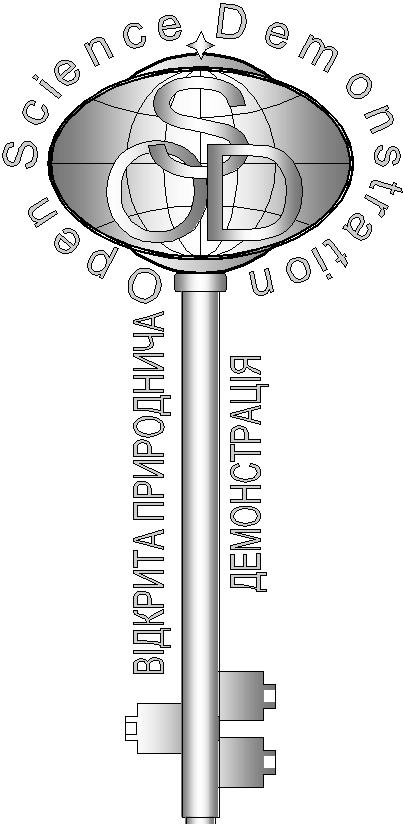 на завдання кваліфікаційного етапу відбіркового туру Всеукраїнського Інтернет – турніру із природничих дисциплін “Відкрита природнича демонстрація” (вересень – жовтень 2017 р.)Блок «Астрономія»Назва команди:ID команди:Електронна пошта:«Животворне світло» Ключові слова або словосполучення відповіді на запитання : Відповідь: «Астеризм»Ключові слова або словосполучення відповіді на запитання:Відповідь: «Вимір»Ключові слова або словосполучення відповіді на запитання:Відповідь: «Злива» Ключові слова або словосполучення відповіді на запитання:Відповідь: 